Уфимский государственный авиационный технический университет «Проектирование приложения для инсулиновой помпы» Кадргулова А.Ш., магистр группы БТС-207м Российская ФедерацияУфа, 2020
АннотацияДиабет — это хроническая болезнь, развивающаяся в тех случаях, когда поджелудочная железа не вырабатывает достаточно инсулина или когда организм не может эффективно использовать вырабатываемый им инсулин.В 2014 г. заболеваемость диабетом среди взрослого населения в возрасте 18 лет и старше составляла 8,5%. В 2016 г. 1,6 миллиона смертельных случаев произошло по причине диабета, а в 2012 г. — 2,2 миллиона случаев смерти по причине высокого содержания сахара в крови [3].Контроль уровня сахара в крови осуществляется различными методами, для этого используются различные устройства. Одним из таких устройств является инсулиновая помпа.Инсулиновая помпа представляет собой компактный автономный автоматизированный индивидуальный дозатор жидкого препарата. В ней находится резервуар, выполненный в форм-факторе шприца. В соответствии с ранее заданными предписаниями (программой управления) и поступающими в режиме реального времени управляющими воздействиями оператора помпа подает препарат из резервуара в инфузионную систему (катетер), канюля которой через кожу введена в подкожно-жировую клетчатку тела пациента [2].Актуальность работы заключается в том, что спроектированное приложение позволит контролировать работу инсулиновой помпы, хранить данные длительное время, что позволит контролировать и анализировать работу организма, проводить необходимы расчеты, также появится возможность отправлять записанные данные лечащему врачу.Цель работы:Спроектировать приложение для телефона, которое позволит контролировать работу инсулиновой помпы в реальном времени.Задачи работы:- проанализировать работу инсулиновой помпы;- определить функции приложения для инсулиновой помпы;- разработать пользовательский интерфейс приложения.Практическая часть На рынке существуют различные устройства, которые позволяют передавать необходимые данные из инсулиновой помпы в персональный компьютер. Это осуществляется путем считывания информации с инсулиновых помп, систем непрерывного мониторинга уровня глюкозы и передачи полученных данных в персональный компьютер. Данные устройства имеют высокую стоимость, могут возникнуть неудобства в использовании, так как приходится носить их с собой. Преимущества будущего приложения: - передача данных будет осуществляться без дополнительных устройств;  - разработанное приложение позволит хранить данные в телефоне;- расчет всех необходимых показателей будут осуществляться внутри приложения;- так как данные хранятся в памяти телефона, появляется возможность передачи данных на любое устройство.Данные из инсулиновой помпы в приложение будут поступать через Bluetooth. Проектируемое приложение будет выполнять следующие функции:- автоматический расчет болюсной дозы;- хранение данных   в течение 30 дней;- контроль работы инсулиновой помп;- мониторинг уровня сахара в крови;- передача данных через интернет, а также на другое устройство через Bluetooth. Для представления интерфейса будущего приложения используется среда разработки программного обеспечения Lazarus.Lazarus – это среда визуального программирования. В ней программист может не просто создавать программный код, но и наглядно показать пользовательский интерфейс системы [1].После установки приложения пользователю необходимо будет зарегистрироваться в нем. Далее вход будет осуществляться путем ввода логина и пароля. На рисунке 1 представлена экранная форма, которая будет появляться после установки приложения: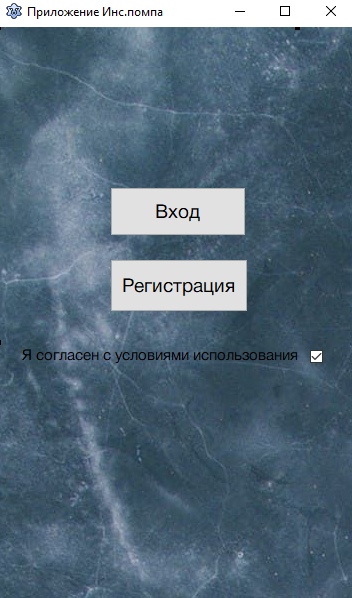 Рисунок 1 – Кнопки входа и регистрацииПосле входа в систему появится основной интерфейс приложения. Тут будут представлены основные функции, которые может выполнять приложение. Кнопка «Ввод данных» предназначена для ввода основной информации про пользователя (ФИО, дата рождения, вес/рост, тип болезни).Кнопка «Расчёт показателей» предоставляет возможность посчитать значение болюсной дозы автоматически, после ввода количества съеденных углеводов и текущие показатели глюкозы в крови.Нажав кнопку «Хранилище данных», пользователь сможет посмотреть свои данные, как изменялся уровень сахара в крови. Эти данные будут храниться в памяти телефона в течение месяца.   Кнопка «Мониторинг сахара в крови» позволит наблюдать за уровнем глюкозы в реальном времени. Данные будут представлены в виде графика, который показывает, как изменялся уровень сахара в крови в течение суток.Кнопка «Передача данных» позволит передавать данные, из хранилища данных. Кнопка «Настройки» предназначена для удобной настройки под каждого пользователя. Появится возможность настройки фона приложения, размера шрифта, языка, получения информации о приложении и инструкции по использованию. Кнопка «Выход» предназначена для выхода из системы. На рисунке 2 представлена экранная форма основного интерфейса приложения.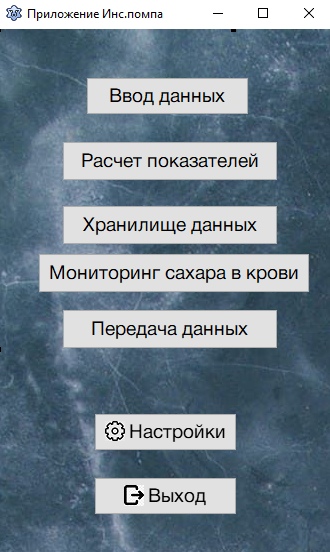 Рисунок 2 – Основной интерфейс Передачу данных можно будет осуществить двумя способами:- на устройство;-через интернет.При нажатии кнопки «Передача данных на устройство» появится возможность передать необходимую информацию через Bluetooth на другие носители данных (телефон, планшет, персональный компьютер и т. д.). Также пользователь может отправлять необходимые данные через интернет другим людям используя кнопку «Передача данных через интернет». Данные можно будет отправить на почту, а также делиться через мессенджеры.На рисунке 3 представлена экранная форма передачи данных двумя способами.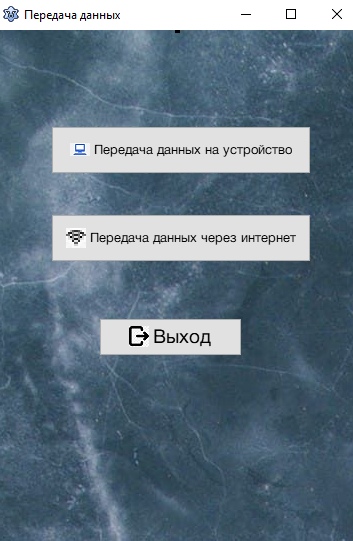 Рисунок 3 – Передача данныхРазработанное приложение позволит контролировать работу инсулиновой помпы, освободит от расчета показателей, появится возможность хранения большого количество данных на длительный период. Передача данных будет осуществляться быстрее и удобнее, данные всегда будут в телефоне, и в любой момент можно будет ими воспользоваться.ЗаключениеВ данной работе были рассмотрены основные функции инновационного приложения, которая станет прекрасным дополнением к инсулиновой помпе, позволит облегчить взаимодействие с ней. Также были спроектированы экранные формы интерфейса данного приложения. Список литературы 1. Технологическая разработка программных продуктов: учеб. пособие / А. В. Рудаков, Г. Н. Федорова. – М.: Издательский центр «Академия», 2014. – 192 с.2. Инсулиновая помпа: взгляд практика / Зуев М. Б. – Публикуется на условиях лицензии Creative Commons, «Attribution» («Атрибуция») 4.0 Всемирная, 2016. – 317 с.3. Диабет [Электронный ресурс]. URL: https://www.who.int/ru/news-room/fact-sheets/detail/diabetes (дата обращения: 12.11.2020)